Information on Live Auction ItemsItem Description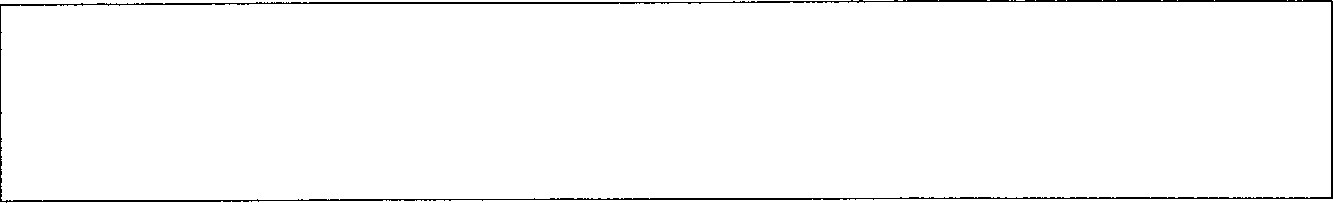 Minimum Bid:  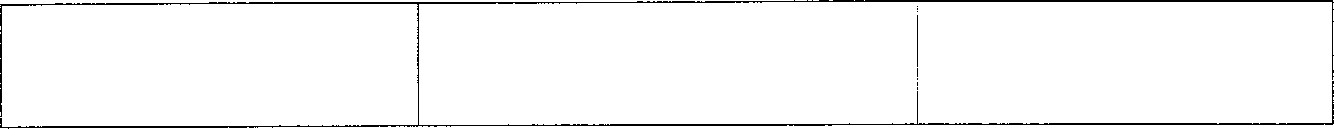 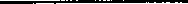 	Name	Daytime Phone	Cell PhoneIf you plan to put an item in the LIVE AUCTION, please fill this out or email the information to tina.quilting@gmail.com by February 20, 2023.  You may also take a picture of the filled-out information and text the picture of the form to me.You can snail mail it to me so that it is received by February 20, 2023.Tina Bass	517 Westside CTPasadena, TX 77502281-744-3384 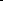 We will be accepting the items between 5:00 and 6:15 PM on the actual auction day March 7, 2023, at the church.  Please submit an item sheet for live auction items to me no later than February 20, 2023.  This information is to be printed in the live auction item list.If you are not going to be at the auction and have something to donate, please call me and we will make arrangements to get it to the church.Thank you and please text or call me, or e-mail, if you have any questions.  Thanks to all for helping to make the auction a success!Tina Bass